           БОЙОРОК                                                                                             РАСПОРЯЖЕНИЕ   “02”сентябрь 2013 й.                     № 10                  “02” сентября 2013 гО начале разработки  схемы теплоснабжения с.Старокалмашево муниципального района Чекмагушевский район Республики Башкортостан      В связи  с утверждением рабочей группы по разработке и утверждения схемы теплоснабжения с. Старокламашево и прохождения конкурсной процедуры , рабочей группе начать работу по разработке схемы теплоснабжения.                         Глава сельского поселения                                          А.У.МакуловБАШ[ОРТОСТАН  РЕСПУБЛИКА]ЫСА[МА{ОШ  РАЙОНЫ муниципаль районЫНЫ@  И*КЕ [АЛМАШ АУЫЛ СОВЕТЫ АУЫЛ  БИЛ^м^]Е  ХАКИМИ^ТЕ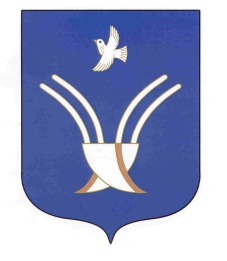 Администрация сельского поселениястарокалмашевский сельсоветмуниципального района Чекмагушевский район Республики Башкортостан